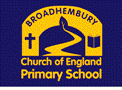 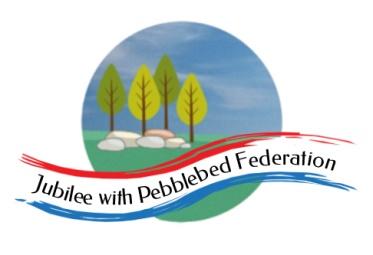                             Class 2 Home Learning for the week beginning 12th October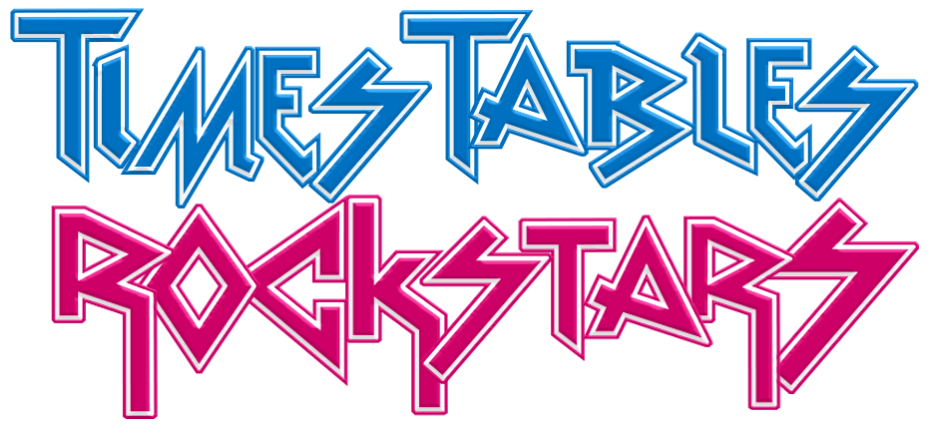 Spelling (30 mins)Reading (30 mins)Writing (1 hour)Writing (1 hour)Maths (45 mins)                                        when finishedAfternoon Project                              Monday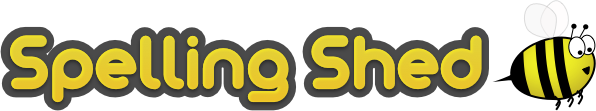 https://www.edshed.com/en-gb/login 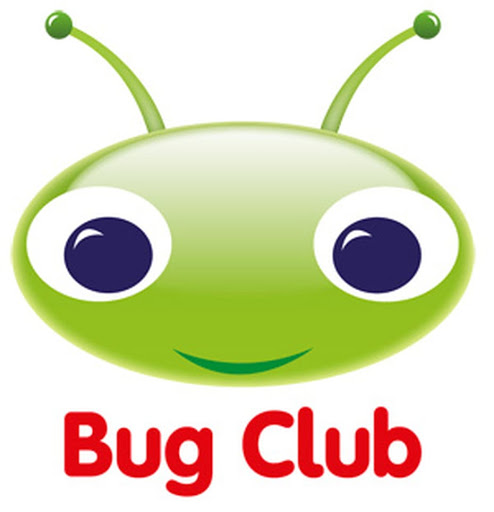 https://www.activelearnprimary.co.uk/login?c=0 Children normally with Miss Watts and Stellahttps://classroom.thenational.academy/lessons/to-retrieve-information-61jk4t Children normally with Miss Watts and Miss Richardshttps://classroom.thenational.academy/lessons/to-identify-features-of-a-non-chronological-report-ctjk8c Children normally with Miss Watts and Stellahttps://classroom.thenational.academy/lessons/to-retrieve-information-61jk4t Children normally with Miss Watts and Miss Richardshttps://classroom.thenational.academy/lessons/to-identify-features-of-a-non-chronological-report-ctjk8c Children that do maths in the piano roomhttps://classroom.thenational.academy/lessons/using-number-bonds-within-20-for-addition-cgw3cd Year 3https://classroom.thenational.academy/lessons/adding-and-subtracting-1-digit-numbers-tofrom-3-digit-numbers-68uk4e Year 4https://classroom.thenational.academy/lessons/adding-using-the-column-method-cmw3cc Year 5https://classroom.thenational.academy/lessons/using-and-explaining-addition-strategies-60t6ce Year 6https://classroom.thenational.academy/lessons/strategies-for-addition-6njk4d Sciencehttps://classroom.thenational.academy/lessons/what-happens-in-a-circuit-when-we-change-the-components-60wp2r Mondayhttps://www.edshed.com/en-gb/login https://www.activelearnprimary.co.uk/login?c=0 Children normally with Miss Watts and Stellahttps://classroom.thenational.academy/lessons/to-retrieve-information-61jk4t Children normally with Miss Watts and Miss Richardshttps://classroom.thenational.academy/lessons/to-identify-features-of-a-non-chronological-report-ctjk8c Children normally with Miss Watts and Stellahttps://classroom.thenational.academy/lessons/to-retrieve-information-61jk4t Children normally with Miss Watts and Miss Richardshttps://classroom.thenational.academy/lessons/to-identify-features-of-a-non-chronological-report-ctjk8c Children that do maths in the piano roomhttps://classroom.thenational.academy/lessons/using-number-bonds-within-20-for-addition-cgw3cd Year 3https://classroom.thenational.academy/lessons/adding-and-subtracting-1-digit-numbers-tofrom-3-digit-numbers-68uk4e Year 4https://classroom.thenational.academy/lessons/adding-using-the-column-method-cmw3cc Year 5https://classroom.thenational.academy/lessons/using-and-explaining-addition-strategies-60t6ce Year 6https://classroom.thenational.academy/lessons/strategies-for-addition-6njk4d Sciencehttps://classroom.thenational.academy/lessons/what-happens-in-a-circuit-when-we-change-the-components-60wp2r Mondayhttps://www.edshed.com/en-gb/login https://www.activelearnprimary.co.uk/login?c=0 Children normally with Miss Watts and Stellahttps://classroom.thenational.academy/lessons/to-retrieve-information-61jk4t Children normally with Miss Watts and Miss Richardshttps://classroom.thenational.academy/lessons/to-identify-features-of-a-non-chronological-report-ctjk8c Children normally with Miss Watts and Stellahttps://classroom.thenational.academy/lessons/to-retrieve-information-61jk4t Children normally with Miss Watts and Miss Richardshttps://classroom.thenational.academy/lessons/to-identify-features-of-a-non-chronological-report-ctjk8c Children that do maths in the piano roomhttps://classroom.thenational.academy/lessons/using-number-bonds-within-20-for-addition-cgw3cd Year 3https://classroom.thenational.academy/lessons/adding-and-subtracting-1-digit-numbers-tofrom-3-digit-numbers-68uk4e Year 4https://classroom.thenational.academy/lessons/adding-using-the-column-method-cmw3cc Year 5https://classroom.thenational.academy/lessons/using-and-explaining-addition-strategies-60t6ce Year 6https://classroom.thenational.academy/lessons/strategies-for-addition-6njk4d Sciencehttps://classroom.thenational.academy/lessons/what-happens-in-a-circuit-when-we-change-the-components-60wp2r Mondayhttps://www.edshed.com/en-gb/login https://www.activelearnprimary.co.uk/login?c=0 Children normally with Miss Watts and Stellahttps://classroom.thenational.academy/lessons/to-retrieve-information-61jk4t Children normally with Miss Watts and Miss Richardshttps://classroom.thenational.academy/lessons/to-identify-features-of-a-non-chronological-report-ctjk8c Children normally with Miss Watts and Stellahttps://classroom.thenational.academy/lessons/to-retrieve-information-61jk4t Children normally with Miss Watts and Miss Richardshttps://classroom.thenational.academy/lessons/to-identify-features-of-a-non-chronological-report-ctjk8c Children that do maths in the piano roomhttps://classroom.thenational.academy/lessons/using-number-bonds-within-20-for-addition-cgw3cd Year 3https://classroom.thenational.academy/lessons/adding-and-subtracting-1-digit-numbers-tofrom-3-digit-numbers-68uk4e Year 4https://classroom.thenational.academy/lessons/adding-using-the-column-method-cmw3cc Year 5https://classroom.thenational.academy/lessons/using-and-explaining-addition-strategies-60t6ce Year 6https://classroom.thenational.academy/lessons/strategies-for-addition-6njk4d Sciencehttps://classroom.thenational.academy/lessons/what-happens-in-a-circuit-when-we-change-the-components-60wp2r Mondayhttps://www.edshed.com/en-gb/login https://www.activelearnprimary.co.uk/login?c=0 Children normally with Miss Watts and Stellahttps://classroom.thenational.academy/lessons/to-retrieve-information-61jk4t Children normally with Miss Watts and Miss Richardshttps://classroom.thenational.academy/lessons/to-identify-features-of-a-non-chronological-report-ctjk8c Children normally with Miss Watts and Stellahttps://classroom.thenational.academy/lessons/to-retrieve-information-61jk4t Children normally with Miss Watts and Miss Richardshttps://classroom.thenational.academy/lessons/to-identify-features-of-a-non-chronological-report-ctjk8c Children that do maths in the piano roomhttps://classroom.thenational.academy/lessons/using-number-bonds-within-20-for-addition-cgw3cd Year 3https://classroom.thenational.academy/lessons/adding-and-subtracting-1-digit-numbers-tofrom-3-digit-numbers-68uk4e Year 4https://classroom.thenational.academy/lessons/adding-using-the-column-method-cmw3cc Year 5https://classroom.thenational.academy/lessons/using-and-explaining-addition-strategies-60t6ce Year 6https://classroom.thenational.academy/lessons/strategies-for-addition-6njk4d Sciencehttps://classroom.thenational.academy/lessons/what-happens-in-a-circuit-when-we-change-the-components-60wp2r Mondayhttps://www.edshed.com/en-gb/login https://www.activelearnprimary.co.uk/login?c=0 Children normally with Miss Watts and Stellahttps://classroom.thenational.academy/lessons/to-retrieve-information-61jk4t Children normally with Miss Watts and Miss Richardshttps://classroom.thenational.academy/lessons/to-identify-features-of-a-non-chronological-report-ctjk8c Children normally with Miss Watts and Stellahttps://classroom.thenational.academy/lessons/to-retrieve-information-61jk4t Children normally with Miss Watts and Miss Richardshttps://classroom.thenational.academy/lessons/to-identify-features-of-a-non-chronological-report-ctjk8c Children that do maths in the piano roomhttps://classroom.thenational.academy/lessons/using-number-bonds-within-20-for-addition-cgw3cd Year 3https://classroom.thenational.academy/lessons/adding-and-subtracting-1-digit-numbers-tofrom-3-digit-numbers-68uk4e Year 4https://classroom.thenational.academy/lessons/adding-using-the-column-method-cmw3cc Year 5https://classroom.thenational.academy/lessons/using-and-explaining-addition-strategies-60t6ce Year 6https://classroom.thenational.academy/lessons/strategies-for-addition-6njk4d Sciencehttps://classroom.thenational.academy/lessons/what-happens-in-a-circuit-when-we-change-the-components-60wp2r Mondayhttps://www.edshed.com/en-gb/login https://www.activelearnprimary.co.uk/login?c=0 Children normally with Miss Watts and Stellahttps://classroom.thenational.academy/lessons/to-retrieve-information-61jk4t Children normally with Miss Watts and Miss Richardshttps://classroom.thenational.academy/lessons/to-identify-features-of-a-non-chronological-report-ctjk8c Children normally with Miss Watts and Stellahttps://classroom.thenational.academy/lessons/to-retrieve-information-61jk4t Children normally with Miss Watts and Miss Richardshttps://classroom.thenational.academy/lessons/to-identify-features-of-a-non-chronological-report-ctjk8c Children that do maths in the piano roomhttps://classroom.thenational.academy/lessons/using-number-bonds-within-20-for-addition-cgw3cd Year 3https://classroom.thenational.academy/lessons/adding-and-subtracting-1-digit-numbers-tofrom-3-digit-numbers-68uk4e Year 4https://classroom.thenational.academy/lessons/adding-using-the-column-method-cmw3cc Year 5https://classroom.thenational.academy/lessons/using-and-explaining-addition-strategies-60t6ce Year 6https://classroom.thenational.academy/lessons/strategies-for-addition-6njk4d Sciencehttps://classroom.thenational.academy/lessons/what-happens-in-a-circuit-when-we-change-the-components-60wp2r Tuesdayhttps://www.edshed.com/en-gb/login https://www.activelearnprimary.co.uk/login?c=0 Children normally with Miss Watts and Stellahttps://classroom.thenational.academy/lessons/to-box-up-for-purpose-75j3jr Children normally with Miss Watts and Miss Richardshttps://classroom.thenational.academy/lessons/to-investigate-suffixes-plurals-6nj64c Children normally with Miss Watts and Stellahttps://classroom.thenational.academy/lessons/to-box-up-for-purpose-75j3jr Children normally with Miss Watts and Miss Richardshttps://classroom.thenational.academy/lessons/to-investigate-suffixes-plurals-6nj64c Children that do maths in the piano roomhttps://classroom.thenational.academy/lessons/using-number-bonds-within-20-for-subtraction-cgu36d Year 3https://classroom.thenational.academy/lessons/adding-multiples-of-10-to-3-digit-numbers-cgwp6d Year 4https://classroom.thenational.academy/lessons/adding-using-the-column-method-when-multiple-columns-require-regrouping-cmwpcr Year 5https://classroom.thenational.academy/lessons/using-and-explaining-addition-and-subtraction-strategies-6hk38c Year 6https://classroom.thenational.academy/lessons/strategies-for-subtraction-6mv32d REhttps://classroom.thenational.academy/lessons/what-are-hindu-beliefs-about-karma-samsara-and-moksha-61jpat Tuesdayhttps://www.edshed.com/en-gb/login https://www.activelearnprimary.co.uk/login?c=0 Children normally with Miss Watts and Stellahttps://classroom.thenational.academy/lessons/to-box-up-for-purpose-75j3jr Children normally with Miss Watts and Miss Richardshttps://classroom.thenational.academy/lessons/to-investigate-suffixes-plurals-6nj64c Children normally with Miss Watts and Stellahttps://classroom.thenational.academy/lessons/to-box-up-for-purpose-75j3jr Children normally with Miss Watts and Miss Richardshttps://classroom.thenational.academy/lessons/to-investigate-suffixes-plurals-6nj64c Children that do maths in the piano roomhttps://classroom.thenational.academy/lessons/using-number-bonds-within-20-for-subtraction-cgu36d Year 3https://classroom.thenational.academy/lessons/adding-multiples-of-10-to-3-digit-numbers-cgwp6d Year 4https://classroom.thenational.academy/lessons/adding-using-the-column-method-when-multiple-columns-require-regrouping-cmwpcr Year 5https://classroom.thenational.academy/lessons/using-and-explaining-addition-and-subtraction-strategies-6hk38c Year 6https://classroom.thenational.academy/lessons/strategies-for-subtraction-6mv32d REhttps://classroom.thenational.academy/lessons/what-are-hindu-beliefs-about-karma-samsara-and-moksha-61jpat Tuesdayhttps://www.edshed.com/en-gb/login https://www.activelearnprimary.co.uk/login?c=0 Children normally with Miss Watts and Stellahttps://classroom.thenational.academy/lessons/to-box-up-for-purpose-75j3jr Children normally with Miss Watts and Miss Richardshttps://classroom.thenational.academy/lessons/to-investigate-suffixes-plurals-6nj64c Children normally with Miss Watts and Stellahttps://classroom.thenational.academy/lessons/to-box-up-for-purpose-75j3jr Children normally with Miss Watts and Miss Richardshttps://classroom.thenational.academy/lessons/to-investigate-suffixes-plurals-6nj64c Children that do maths in the piano roomhttps://classroom.thenational.academy/lessons/using-number-bonds-within-20-for-subtraction-cgu36d Year 3https://classroom.thenational.academy/lessons/adding-multiples-of-10-to-3-digit-numbers-cgwp6d Year 4https://classroom.thenational.academy/lessons/adding-using-the-column-method-when-multiple-columns-require-regrouping-cmwpcr Year 5https://classroom.thenational.academy/lessons/using-and-explaining-addition-and-subtraction-strategies-6hk38c Year 6https://classroom.thenational.academy/lessons/strategies-for-subtraction-6mv32d REhttps://classroom.thenational.academy/lessons/what-are-hindu-beliefs-about-karma-samsara-and-moksha-61jpat Tuesdayhttps://www.edshed.com/en-gb/login https://www.activelearnprimary.co.uk/login?c=0 Children normally with Miss Watts and Stellahttps://classroom.thenational.academy/lessons/to-box-up-for-purpose-75j3jr Children normally with Miss Watts and Miss Richardshttps://classroom.thenational.academy/lessons/to-investigate-suffixes-plurals-6nj64c Children normally with Miss Watts and Stellahttps://classroom.thenational.academy/lessons/to-box-up-for-purpose-75j3jr Children normally with Miss Watts and Miss Richardshttps://classroom.thenational.academy/lessons/to-investigate-suffixes-plurals-6nj64c Children that do maths in the piano roomhttps://classroom.thenational.academy/lessons/using-number-bonds-within-20-for-subtraction-cgu36d Year 3https://classroom.thenational.academy/lessons/adding-multiples-of-10-to-3-digit-numbers-cgwp6d Year 4https://classroom.thenational.academy/lessons/adding-using-the-column-method-when-multiple-columns-require-regrouping-cmwpcr Year 5https://classroom.thenational.academy/lessons/using-and-explaining-addition-and-subtraction-strategies-6hk38c Year 6https://classroom.thenational.academy/lessons/strategies-for-subtraction-6mv32d REhttps://classroom.thenational.academy/lessons/what-are-hindu-beliefs-about-karma-samsara-and-moksha-61jpat Tuesdayhttps://www.edshed.com/en-gb/login https://www.activelearnprimary.co.uk/login?c=0 Children normally with Miss Watts and Stellahttps://classroom.thenational.academy/lessons/to-box-up-for-purpose-75j3jr Children normally with Miss Watts and Miss Richardshttps://classroom.thenational.academy/lessons/to-investigate-suffixes-plurals-6nj64c Children normally with Miss Watts and Stellahttps://classroom.thenational.academy/lessons/to-box-up-for-purpose-75j3jr Children normally with Miss Watts and Miss Richardshttps://classroom.thenational.academy/lessons/to-investigate-suffixes-plurals-6nj64c Children that do maths in the piano roomhttps://classroom.thenational.academy/lessons/using-number-bonds-within-20-for-subtraction-cgu36d Year 3https://classroom.thenational.academy/lessons/adding-multiples-of-10-to-3-digit-numbers-cgwp6d Year 4https://classroom.thenational.academy/lessons/adding-using-the-column-method-when-multiple-columns-require-regrouping-cmwpcr Year 5https://classroom.thenational.academy/lessons/using-and-explaining-addition-and-subtraction-strategies-6hk38c Year 6https://classroom.thenational.academy/lessons/strategies-for-subtraction-6mv32d REhttps://classroom.thenational.academy/lessons/what-are-hindu-beliefs-about-karma-samsara-and-moksha-61jpat Tuesdayhttps://www.edshed.com/en-gb/login https://www.activelearnprimary.co.uk/login?c=0 Children normally with Miss Watts and Stellahttps://classroom.thenational.academy/lessons/to-box-up-for-purpose-75j3jr Children normally with Miss Watts and Miss Richardshttps://classroom.thenational.academy/lessons/to-investigate-suffixes-plurals-6nj64c Children normally with Miss Watts and Stellahttps://classroom.thenational.academy/lessons/to-box-up-for-purpose-75j3jr Children normally with Miss Watts and Miss Richardshttps://classroom.thenational.academy/lessons/to-investigate-suffixes-plurals-6nj64c Children that do maths in the piano roomhttps://classroom.thenational.academy/lessons/using-number-bonds-within-20-for-subtraction-cgu36d Year 3https://classroom.thenational.academy/lessons/adding-multiples-of-10-to-3-digit-numbers-cgwp6d Year 4https://classroom.thenational.academy/lessons/adding-using-the-column-method-when-multiple-columns-require-regrouping-cmwpcr Year 5https://classroom.thenational.academy/lessons/using-and-explaining-addition-and-subtraction-strategies-6hk38c Year 6https://classroom.thenational.academy/lessons/strategies-for-subtraction-6mv32d REhttps://classroom.thenational.academy/lessons/what-are-hindu-beliefs-about-karma-samsara-and-moksha-61jpat Wednesdayhttps://www.edshed.com/en-gb/login https://www.activelearnprimary.co.uk/login?c=0 Children normally with Miss Watts and Stellahttps://classroom.thenational.academy/lessons/to-identify-features-of-an-information-text-read-as-a-writer-74u6ae Children normally with Miss Watts and Miss Richardshttps://classroom.thenational.academy/lessons/to-revise-compound-sentences-c4t3jd Children normally with Miss Watts and Stellahttps://classroom.thenational.academy/lessons/to-identify-features-of-an-information-text-read-as-a-writer-74u6ae Children normally with Miss Watts and Miss Richardshttps://classroom.thenational.academy/lessons/to-revise-compound-sentences-c4t3jd Children that do maths in the piano roomhttps://classroom.thenational.academy/lessons/adding-and-subtracting-ones-from-a-2-digit-number-60wkar Year 3https://classroom.thenational.academy/lessons/subtracting-multiples-of-10-from-3-digit-numbers-61k34t Year 4https://classroom.thenational.academy/lessons/subtracting-using-the-column-method-6mr38r Year 5https://classroom.thenational.academy/lessons/adding-and-subtracting-using-multiples-of-10-100-1000-10-000-and-100-000-60upcc Year 6https://classroom.thenational.academy/lessons/applying-addition-and-subtraction-74tp2d Topichttps://classroom.thenational.academy/lessons/who-was-julius-caesar-cgw3ce Thursdayhttps://www.edshed.com/en-gb/login https://www.activelearnprimary.co.uk/login?c=0 Grammar and Spelling Bug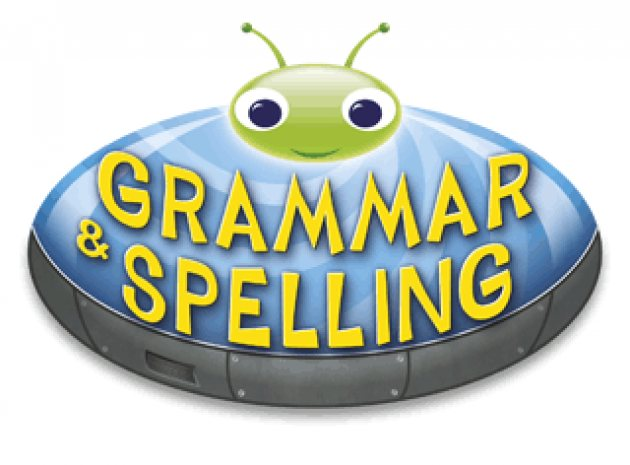 30 minsOnline maths games 30 minsPiano Room children: https://mathszone.co.uk/number-facts/number-bonds-to-20/brilliant-beadstring-ict-games/ Year 3: https://mathsframe.co.uk/en/resources/resource/116/telling-the-time Year 4:http://www.ictgames.com/mobilePage/capacity/index.html Year 5/6 : https://www.topmarks.co.uk/carroll-diagrams/2d-shapes Topic lesson:https://classroom.thenational.academy/lessons/how-did-the-romans-conquer-britain-6gwk6d Online maths games 30 minsPiano Room children: https://mathszone.co.uk/number-facts/number-bonds-to-20/brilliant-beadstring-ict-games/ Year 3: https://mathsframe.co.uk/en/resources/resource/116/telling-the-time Year 4:http://www.ictgames.com/mobilePage/capacity/index.html Year 5/6 : https://www.topmarks.co.uk/carroll-diagrams/2d-shapes Topic lesson:https://classroom.thenational.academy/lessons/how-did-the-romans-conquer-britain-6gwk6d PEhttps://www.youtube.com/channel/UCLNV8D56t6RV0wbsPnbnYeA Fridayhttps://www.edshed.com/en-gb/login https://www.activelearnprimary.co.uk/login?c=0 Children normally with Miss Watts and Stellahttps://classroom.thenational.academy/lessons/to-write-an-information-text-part-1-6rr3et Children normally with Miss Watts and Miss Richardshttps://classroom.thenational.academy/lessons/to-learn-about-the-portia-spider-6hh3jd Children normally with Miss Watts and Stellahttps://classroom.thenational.academy/lessons/to-write-an-information-text-part-1-6rr3et Children normally with Miss Watts and Miss Richardshttps://classroom.thenational.academy/lessons/to-learn-about-the-portia-spider-6hh3jd Children that do maths in the piano roomhttps://classroom.thenational.academy/lessons/adding-and-subtracting-ones-from-a-2-digit-number-60wkar Year 3https://classroom.thenational.academy/lessons/adding-and-subtracting-multiples-of-100-tofrom-3-digit-numbers-crw62d Year 4https://classroom.thenational.academy/lessons/subtracting-using-the-column-method-when-multiple-columns-require-regrouping-6xh34c Year 5https://classroom.thenational.academy/lessons/adding-and-subtracting-using-the-round-and-adjust-strategy-chk64e Year 6https://classroom.thenational.academy/lessons/addition-and-subtraction-problems-c4vpac PSHEhttps://us8.campaign-archive.com/?u=57437507f4a3aad76843b6d9e&id=1c0182708e&e=4dab1b9d9cFRENCHhttps://www.youtube.com/channel/UC1qshttIX5yE8iDgTw1magg 